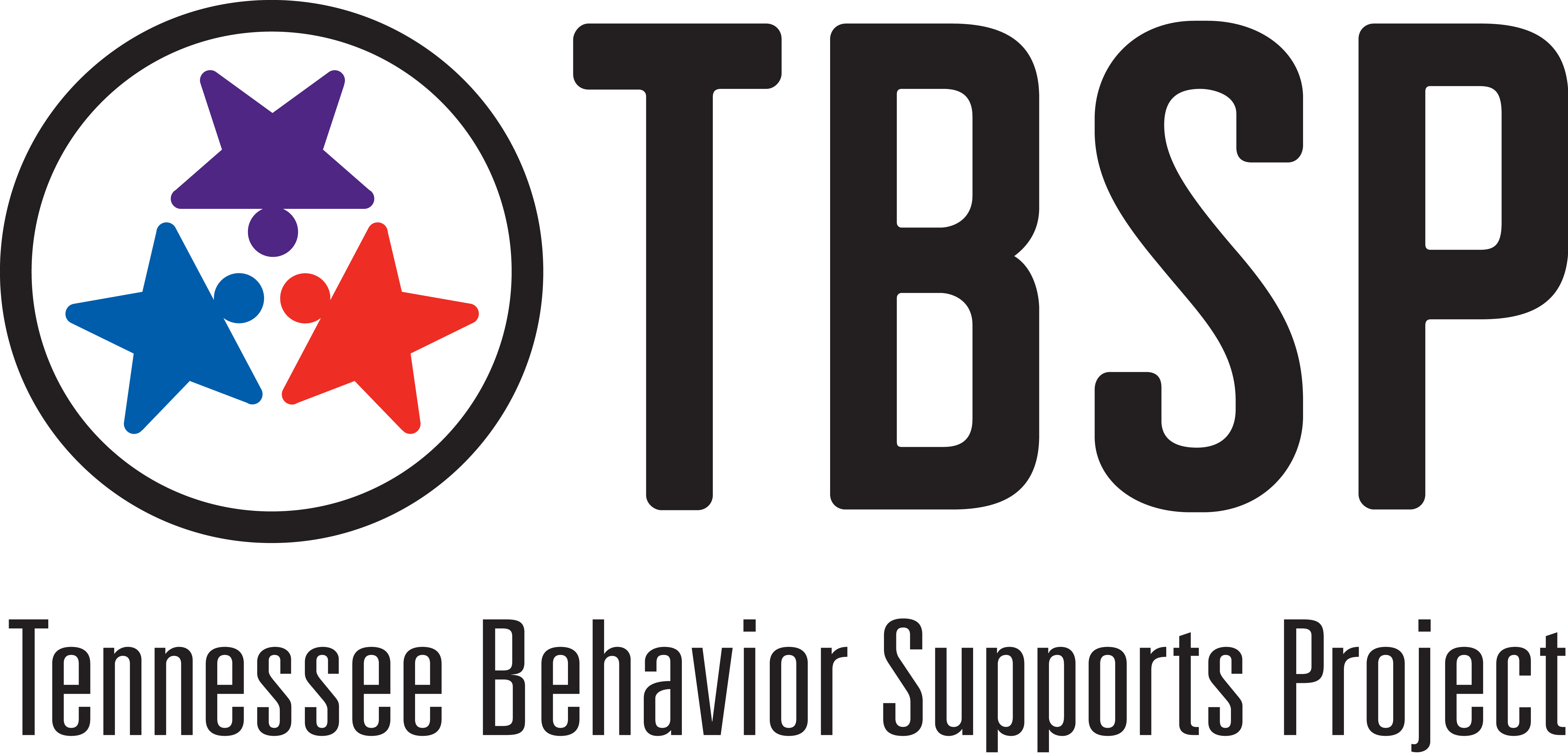  Implementation Snapshot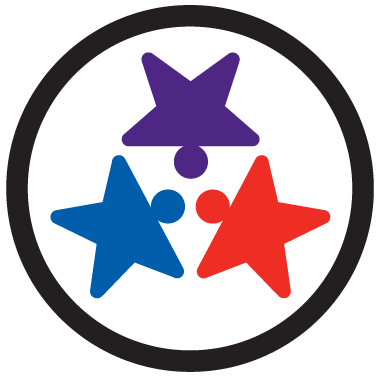 Evaluation Feature: Data-Based Decision Making (1.13) Implementation SnapshotEvaluation Feature: Data-Based Decision Making (1.13)What is it? Tier I team reviews and uses discipline data and academic outcome data (e.g., Curriculum-Based Measures, state tests) at least monthly for decision-making. What is it? Tier I team reviews and uses discipline data and academic outcome data (e.g., Curriculum-Based Measures, state tests) at least monthly for decision-making. Scoring Criteria:0 = No process/protocol exists, or data are reviewed but not used1 = Data reviewed and used for decision-making, but less than monthly2 = Team reviews discipline data and uses data for decision-making at least monthly. If data indicate an academic or behavior problem, an action plan is developed to enhance or modify Tier I supportsPossible Data Sources/Implementation Products Data decision rulesStaff professional development calendarTier I Implementation ManualTeam meeting minutesSupporting ImplementationSupporting ImplementationRole of District Coordinator:Work with administrators and coaches to access the necessary data for teams to make data-based decisionsCoordinate with IT to ensure databases allow teams to input and analyze the necessary dataConnect administrators and coaches with resources to assist teams with data-based decisions Role of Administrator:Work with District Coordinator and coaches to access resources to assist teams with data-based decisionsRegularly review data prior to and after team meetingsWork with data analyst to ensure he/she has ready access to data prior to and following team meetingsParticipate in discussions about data-based decision making during team meetingsRole of Coach:Work with District Coordinator and Administrator to identify resources to assist teams with data-based decision-makingReceive additional support from TBSP about using data and data-based decision making, as neededAttend team meetingsHelp guide discussions about data-based decision making as necessaryRole of Team:Attend Tier I team meetingsAttend Tier I trainingInclude data discussions on team meeting agendas (Team Lead)Have discussions and make data-based decisions during team meetings (Data Analyst)Receive additional support from TBSP about using data and data-based decision making, as neededRole of Staff: Participate in PD offered by the Tier I teamContribute and adhere to referral proceduresProvide feedback as necessaryRole of Student, Family, CommunityBe familiar with referral procedures Provide feedback as necessaryAdditional Resources and Research:Additional Resources and Research:Practitioner ResourcesTBSP Brief: Data-Based Decision Making: Using Data to Make Informed Decisions in RTI2-BTBSP Brief: Evaluating Social Validity: Practice Guide for Evaluating Social Validity for RTI2-BTBSP Tip Sheet: Completing the Student Risk Screening Scale-Internalizing and Externalizing Behavior (SRSS-IE)TBSP Materials: Tier I Data Planning Form, ODR Review, Questions to Consider When Reviewing ODR Data, Sharing Data with Your School Example PresentationTBSP Data Webinars: Using Office Discipline Referral Data in Tier I Meetings and Helping School Leadership Teams Understand Universal Behavior Screeners and Fidelity of ImplementationTBSP Coaches Webinar: How to Run an Effective Team Meeting Using DataTBSP How-To Video Series: Helping Schools Conduct Universal Behavior ScreenersResearchPrimary and Secondary Prevention of Behavior Difficulties: Developing a Data-informed Problem-solving Model to Guide Decision Making at a School-wide Level (Ervin, 2007)Concurrent Validity of Office Discipline Referrals and Cut Points Used in Shoolwide Positive Behavior Support (McIntosh, 2009)Using Systematic Screening Procedures to Identify Students Who are Nonresponsive to Primary Prevention Efforts: Integrating Academic and Behavioral Measures (Kalberg, 2010)Using Office Discipline Referral Data for Decision Making About Student Behavior in Elementary and Middle Schools: An Empirical Evaluation of Validity (Irvin, 2006)Validity of Office Discipline Referral Measures as Indices of School-Wide Behavioral Status and Effects of School-Wide Behavioral Interventions (Irvin, 2004)The Sustainability of Schoolwide Positive Behavior Interventions and Supports (Coffey & Horner, 2012)Academic Achievement and School-Wide Positive Behavior Interventions and Supports (Angus & Nelson, 2013)Implementing Schoolwide Positive Behavior Interventions and Supports in High Schools: Contextual Factors and Stages of Implementation (Swain-Bradway et al., 2015)Practitioner ResourcesTBSP Brief: Data-Based Decision Making: Using Data to Make Informed Decisions in RTI2-BTBSP Brief: Evaluating Social Validity: Practice Guide for Evaluating Social Validity for RTI2-BTBSP Tip Sheet: Completing the Student Risk Screening Scale-Internalizing and Externalizing Behavior (SRSS-IE)TBSP Materials: Tier I Data Planning Form, ODR Review, Questions to Consider When Reviewing ODR Data, Sharing Data with Your School Example PresentationTBSP Data Webinars: Using Office Discipline Referral Data in Tier I Meetings and Helping School Leadership Teams Understand Universal Behavior Screeners and Fidelity of ImplementationTBSP Coaches Webinar: How to Run an Effective Team Meeting Using DataTBSP How-To Video Series: Helping Schools Conduct Universal Behavior ScreenersResearchPrimary and Secondary Prevention of Behavior Difficulties: Developing a Data-informed Problem-solving Model to Guide Decision Making at a School-wide Level (Ervin, 2007)Concurrent Validity of Office Discipline Referrals and Cut Points Used in Shoolwide Positive Behavior Support (McIntosh, 2009)Using Systematic Screening Procedures to Identify Students Who are Nonresponsive to Primary Prevention Efforts: Integrating Academic and Behavioral Measures (Kalberg, 2010)Using Office Discipline Referral Data for Decision Making About Student Behavior in Elementary and Middle Schools: An Empirical Evaluation of Validity (Irvin, 2006)Validity of Office Discipline Referral Measures as Indices of School-Wide Behavioral Status and Effects of School-Wide Behavioral Interventions (Irvin, 2004)The Sustainability of Schoolwide Positive Behavior Interventions and Supports (Coffey & Horner, 2012)Academic Achievement and School-Wide Positive Behavior Interventions and Supports (Angus & Nelson, 2013)Implementing Schoolwide Positive Behavior Interventions and Supports in High Schools: Contextual Factors and Stages of Implementation (Swain-Bradway et al., 2015)